DECLARAÇÕES DE NEGATIVA E PROPRIEDADE DE VEÍCULOSORIENTAÇÕES GERAIS:A Declaração de propriedade de veículo (Anexo XI) deverá ser assinado por todos os membros do núcleo familiar que tenham propriedade de veículos em seu nome de acordo com os Órgão oficiais de trânsito.A Declaração de NÃO propriedade de veículo (Anexo XII) deverá ser assinado por todos os membros do núcleo familiar que NÃO possuem veículos em seu nome. Os(as) candidatos(as) deverão apresentar cópia autenticada, dos documentos de negativa e/ou propriedade de veículos de todos os membros do grupo familiar. 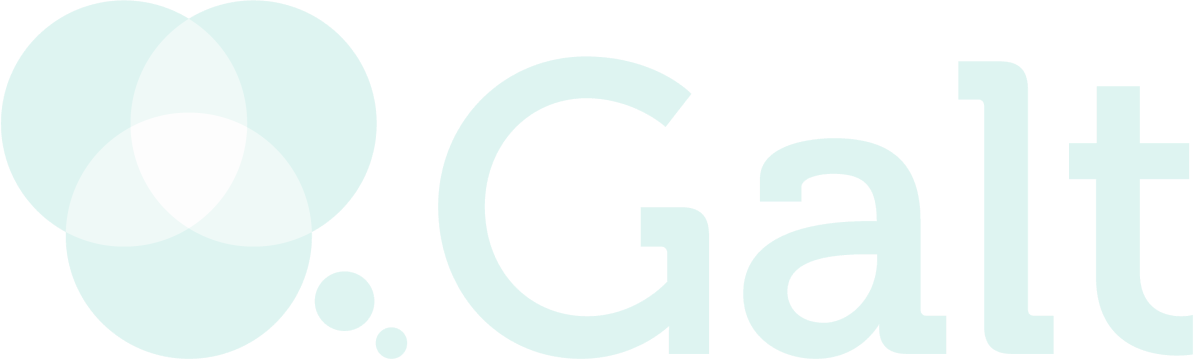 As declarações do Anexo XI e XII poderão ser substituídas por Certidão de Negativa ou Propriedade de Veículo emitidas pelos Órgãos de trânsito do estado dos(as) candidatos(as).ANEXO XI – DECLARAÇÃO DE PROPRIEDADE DE VEÍCULOEu, 	________________________________________________	, inscrito(a) no RG sob o nº                                  , data de expedição __/___/_____, órgão _________ 	,  portador (a) do CPF nº                                        , com domicílio na cidade de   _______________________	, UF ___, onde resido na (Rua/Avenida/Estrada/Quadra) _____________________________           ____________                                                                        , número ______,  complemento  _________________________________________ CEP                                    .DECLARO, nos termos da Lei nº 7.115/83*, junto à Instituição de Ensino 	__________________________________________________, que o veículo abaixo mencionado é(era) de minha propriedade.Veículo:______________________________________ Modelo:______________________________________ Ano:_________________Placa:____________________Chassi:_____________________________________Nos termos da Lei nº 7.115/83, que dispõe sobre a prova documental, DECLARO verdadeiras todas as informações prestadas por ocasião do presente processo seletivo, bem como estar ciente de que a falsidade das declarações firmadas no presente documento ensejará a responsabilização legal prevista no art. 3 da Lei nº 11.096/2005, sem prejuízo da sanção penal aplicável ao crime de falsidade ideológica, prevista no art. 299	do	Código	Penal,	além	de	acarretar	a	imediata expulsão	do (a) candidato (a) _______________________________________________ 	do Galt Vestibulares.Por ser verdade, firmo o presente para que surtam seus efeitos legais.Brasília, 	de ___________________ de 2020.Assinatura do(a) declaranteDocumento válido após autenticação em CartórioANEXO XII – DECLARAÇÃO NEGATIVA DE PROPRIEDADE DE VEÍCULOEu, 	________________________________________________	, inscrito(a) no RG sob o nº                                  , data de expedição __/___/_____, órgão _________ 	,  portador (a) do CPF nº                                        , com domicílio na cidade de   _______________________	, UF ___, onde resido na (Rua/Avenida/Estrada/Quadra) _____________________________           ____________                                                                        , número ______,  complemento  _________________________________________ CEP                                    .DECLARO, nos termos da Lei nº 7.115/83*, junto à Instituição de Ensino 	__________________________________________________, que NÃO possuo veículos de minha posse em meu nome.Nos termos da Lei nº 7.115/83, que dispõe sobre a prova documental, DECLARO verdadeiras todas as informações prestadas por ocasião do presente processo seletivo, bem como estar ciente de que a falsidade das declarações firmadas no presente documento ensejará a responsabilização legal prevista no art. 3 da Lei nº 11.096/2005, sem prejuízo da sanção penal aplicável ao crime de falsidade ideológica, prevista no art. 299	do	Código	Penal,	além	de	acarretar	a	imediata expulsão	do (a) candidato (a) _______________________________________________ 	do Galt Vestibulares.Por ser verdade, firmo o presente para que surtam seus efeitos legais.Brasília, 	de ___________________ de 2020.Assinatura do(a) declaranteDocumento válido após autenticação em Cartório